COLEGIO EMILIA RIQUELME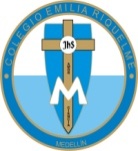 DOCENTE: ALEXANDRA OCAMPO LONDOÑOÁREA: CIENCIAS NATURALES GRADO: OCTAVOCUARTO PERIODO“La Eucaristía es el paraíso de la tierra. La adoración mi hora de cielo, mi recreo y descanso espiritual.” M.E.RACTIVIDADES (septiembre 21-25)Buenos días queridas estudiantes, deseo que se encuentren muy bien al igual que cada una de sus familias. Esta semana tendremos encuentro virtual lunes, martes y viernesObjetivo de clase: Explicar las leyes de los gases aplicando las variables termodinámicas.Metodología: ExplicaciónActividad de claseEl enlace para acceder a la plataforma Zoom se los compartiré a través del grupo de WhatsApp.  Cualquier inquietud pueden escribir en horario de clase al WhatsApp: 3022249009 o al correo electrónico alexandra@campus.com.co.¡Gracias!Feliz y bendecido resto de día